Afternoon Activities: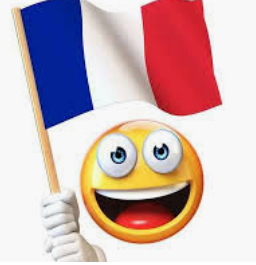 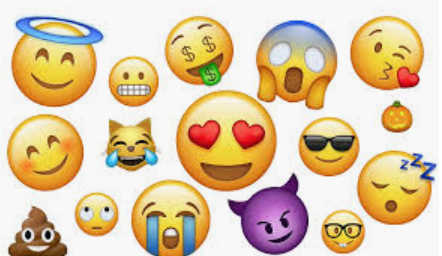 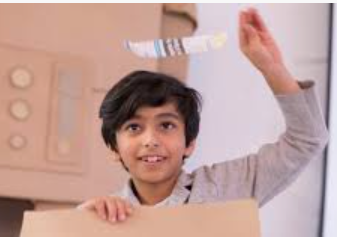 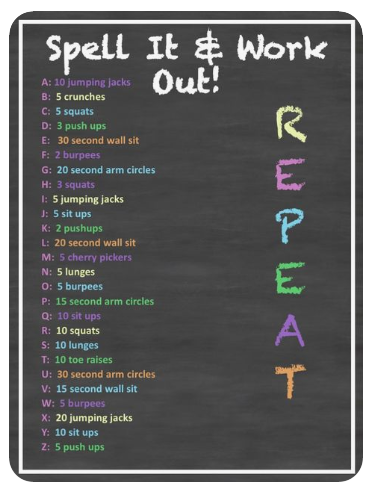 